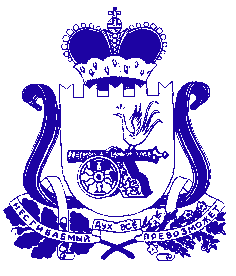 АДМИНИСТРАЦИЯ  ПЕЧЕРСКОГО СЕЛЬСКОГО ПОСЕЛЕНИЯСМОЛЕНСКОГО РАЙОНА СМОЛЕНСКОЙ ОБЛАСТИП О С Т А Н О В Л Е Н И Еот «07»  июля    2021 г.                                                                           № 42     В соответствии с Федеральным законом от 06.10.2003 № 131-ФЗ «Об общих принципах организации местного самоуправления в Российской Федерации», пунктами 9.2,  9.3 части 1 статьи 14 Жилищного кодекса Российской Федерации, статьей 78 Бюджетного кодекса Российской Федерации, Федеральным законом от 20.12.2017 № 399-ФЗ «О внесении изменений в Жилищный кодекс Российской Федерации и статью 16 Закона Российской Федерации «О приватизации жилищного фонда в Российской Федерации», Законом Смоленской области от 31 октября 2013 г. № 114-з «О регулировании отдельных вопросов в сфере обеспечения своевременного проведения капитального ремонта общего имущества в многоквартирных домах, расположенных на территории Смоленской области»,АДМИНИСТРАЦИЯ   ПЕЧЕРСКОГО   СЕЛЬСКОГО         ПОСЕЛЕНИЯ СМОЛЕНСКОГО РАЙОНА СМОЛЕНСКОЙ ОБЛАСТИ  ПОСТАНОВЛЯЕТ:     1. Утвердить Порядок и перечень случаев оказания на возвратной и (или) безвозвратной основе за счет средств местного бюджета дополнительной помощи при возникновении неотложной необходимости в проведении капитального ремонта общего имущества в многоквартирных домах, расположенных на территории Печерского сельского поселения Смоленского района Смоленской области, согласно приложению № 1.    2. Настоящее Постановление подлежит обнародованию путем размещения на официальном сайте  администрации Печерского сельского поселения Смоленского района Смоленской области   pechersk.smol-ray.ru  в сети Интернет.      3. Контроль,  за исполнением настоящего постановления оставляю за собой.Глава муниципального образования Печерского сельского поселенияСмоленского района Смоленской области                           Ю.Л. МитрофановПриложение № 1 к постановлению администрацииПечерского сельского поселения 
Смоленского района Смоленской областиот «__»  _______  2021 года № ____ПОРЯДОКи перечень случаев оказания на возвратной и (или) безвозвратной основе за счет средств местного бюджета дополнительной помощи при возникновении неотложной необходимости в проведении капитального ремонта общего имущества в многоквартирных домах, расположенных на территории  Печерского сельского поселения Смоленского района Смоленской области 1. Общие положения 1.1. Настоящий Порядок и перечень случаев оказания на возвратной и (или) безвозвратной основе за счет средств бюджета муниципального образования Печерского сельского поселения дополнительной помощи при возникновении неотложной необходимости в проведении капитального ремонта общего имущества в многоквартирных домах, расположенных на территории Печерского сельского поселения (далее - Порядок), устанавливает перечень случаев и порядок оказания за счет средств бюджета Печерского сельского поселения дополнительной помощи при возникновении неотложной необходимости в проведении капитального ремонта общего имущества в многоквартирных домах.1.2. Получателями дополнительной помощи в соответствии с частью 1 статьи 191 Жилищного кодекса Российской Федерации могут являться товарищества собственников жилья, жилищные, жилищно-строительные кооперативы, созданные в соответствии с Жилищным кодексом Российской Федерации, управляющие организации, региональный оператор (далее - оператор, получатели дополнительной помощи).1.3. Муниципальная поддержка предоставляется в целях оказания на возвратной и (или) безвозвратной основе дополнительной помощи в случае отсутствия возможности проведения капитального ремонта многоквартирного дома для ликвидации последствий аварии, иных чрезвычайных ситуаций природного или техногенного характера (далее - чрезвычайная ситуация) за счет средств регионального оператора в связи с превышением стоимости работ и (или) услуг, указанной в сметах на проведение капитального ремонта многоквартирного дома при ликвидации последствий чрезвычайной ситуации, над прогнозируемым совокупным объемом поступлений за счет уплаты взносов на капитальный ремонт в многоквартирном доме, собственники которого формируют фонд капитального ремонта на счете регионального оператора, в пределах срока действия региональной программы капитального ремонта (далее - превышение стоимости работ и (или) услуг для ликвидации чрезвычайной ситуации).Дополнительная помощь носит целевой характер и не может быть использована на другие цели.1.4. Капитальный ремонт многоквартирных домов в случаях, возникновения на территории Печерского сельского поселения аварий, пожаров иных чрезвычайных ситуаций природного или техногенного характера, осуществляется без его включения в краткосрочный план реализации региональной программы капитального ремонта и только в объеме, необходимом для ликвидации последствий, возникших вследствие ситуаций, за счет средств регионального оператора и бюджета Печерского сельского поселения в пределах бюджетных ассигнований, предусмотренных в бюджете Печерского сельского поселения.1.5. Главным распорядителем средств бюджета Печерского сельского поселения, предоставляющим дополнительную помощь, является администрация Печерского сельского поселения (далее – главный распорядитель, Администрация) в пределах бюджетных ассигнований, предусмотренных в местном бюджете на соответствующий финансовый год.1.6. Сведения о субсидии размещаются на едином портале бюджетной системы Российской Федерации в информационно-телекоммуникационной сети «Интернет» (http://budget.gov.ru) и на официальном сайте Администрации pechersk.smol-ray.ru  2. Перечень случаев проведения капитального ремонта2.1. Неотложная необходимость в проведении капитального ремонта общего имущества многоквартирного дома - это опасные природные процессы или явления, а также происшествия техногенного характера, оказывающие негативные или разрушительные воздействия на конструктивные элементы и (или) внутридомовые инженерные системы многоквартирного дома, создающие угрозу жизни и здоровью людей, проживающих в таком многоквартирном доме.2.1.1. К опасным природным процессам или явлениям относятся землетрясения, сели, оползни, лавины, подтопления территории, ураганы, смерчи, эрозии почвы.2.1.2. К происшествиям техногенного характера относятся транспортные аварии и катастрофы, взрывы, пожары, угрозы взрывов, аварии с выбросом (угрозой выброса) химически опасных веществ, аварии с выбросом (угрозой выброса) радиоактивных веществ, аварии выбросом (угрозой выброса) биологически опасных веществ, внезапное обрушение зданий, сооружений, аварии в электроэнергетических системах, аварии в коммунальных системах жизнеобеспечения, аварий на очистных сооружениях, гидродинамические аварии.3. Условия и порядок проведения отбора для получателей дополнительной помощи3.1. Предоставление дополнительной помощи осуществляется за счет средств, предусмотренных на эти цели в бюджете Печерского сельского поселения (далее – бюджет поселения).3.2. Проведение отбора оператора или получателей дополнительной помощи осуществляется администрацией Печерского сельского поселения (далее – уполномоченный орган) и проводится путем запроса предложений.Отбор проводится на основании предложений (заявок), направленных оператором или получателем дополнительной помощи (далее – участники отбора)  для участия в отборе, исходя из соответствия участников отбора критериям отбора и очередности поступления предложений (заявок) на участие в отборе.3.3. Дополнительная помощь за счет средств бюджета поселения предоставляется, если участник отбора соответствует на 1-е число месяца, предшествующего месяцу, в котором планируется заключение соглашения о предоставлении дополнительной помощи, следующим требованиям:1) отсутствие неисполненной обязанности по уплате налогов, сборов, страховых взносов, пеней, штрафов, процентов, подлежащих уплате в соответствии с законодательством Российской Федерации о налогах и сборах;2) отсутствие просроченной задолженности по возврату в бюджет поселения субсидий, бюджетных инвестиций, предоставленных в том числе с иными правовыми актами, и иной просроченной задолженности перед бюджетом поселения;3) юридические лица не должны находиться в процессе реорганизации, ликвидации, банкротства, а получатели субсидии - индивидуальные предприниматели не должны прекратить деятельность в качестве индивидуального предпринимателя; 4) не должны являться иностранными юридическими лицами, в том числе местом регистрации которых является государство или территория, включенные в утверждаемый Министерством финансов Российской Федерации перечень государств и территорий, предоставляющих льготный налоговый режим налогообложения и (или) не предусматривающих раскрытия и предоставления информации при проведении финансовых операций (офшорные зоны) в отношении таких юридических лиц (далее - офшорные компании), а также российскими юридическими лицами, в уставном (складочном) капитале которых доля участия офшорных компаний в совокупности превышает 50 процентов;5) не должны получать средства из бюджета поселения на основании иных муниципальных правовых актов на цели, указанные в пункте 1.3 настоящего Порядка;6) осуществляет свою деятельность на территории Печерского сельского поселения.3.4. Для получения дополнительной помощи за счет средств бюджета поселения  участник отбора в течение 5 рабочих дней со дня принятия решения об отсутствии возможности проведения капитального ремонта многоквартирного дома для ликвидации чрезвычайной ситуации представляет в уполномоченный орган предложение (заявку), содержащее следующие документы:- заявка-обоснование на предоставление дополнительной помощи за счет средств бюджета поселения с приложением документов и сведений (далее - заявка) по форме согласно приложению № 1 к настоящему Порядку;	- сведения о соответствии требованиям, установленным 2.3 настоящего Порядка;	- копия акта обследования многоквартирного дома с указанием характера и объемов разрушений (повреждений) с приложением фото- и (или) видеоматериалов, подтверждающих разрушения (повреждения);	- копии дефектных ведомостей и смет на проведение капитального ремонта многоквартирного дома при ликвидации последствий чрезвычайной ситуации, проверенные и согласованные региональным оператором;	- сведения о прогнозируемом совокупном объеме поступлений за счет уплаты взносов на капитальный ремонт в многоквартирном доме, в котором возникла чрезвычайная ситуация и собственники которого формируют фонд капитального ремонта на счете регионального оператора, в пределах срока действия региональной программы капитального ремонта;	- письмо-подтверждение о том, что на дату подачи заявки на участие в отборе участник отбора не находится в процессе ликвидации, реорганизации или банкротства, а также об отсутствии действующего решения уполномоченного органа (органа юстиции, прокуратуры, суда) о приостановлении деятельности организации на момент подачи заявки (письмо-подтверждение составляет участник отбора в свободной форме);	- справку, подписанную руководителем участника отбора, об опыте участника отбора в проведении подобных мероприятий (в свободной форме);	- согласие на публикацию (размещение) в информационно-телекоммуникационной сети «Интернет» информации участнике отбора, о подаваемом участником отбора предложении (заявке), иной информации об участнике отбора, связанной с соответствующим отбором.Документы представляются участником отбора на бумажном носителе.Все документы, поданные на бумажном носителе, должны быть четко напечатаны. Подчистки и исправления не допускаются, за исключением исправлений, скрепленных печатью и заверенных подписью уполномоченного лица – участника отбора. Все листы предложения (заявки), поданные на бумажном носителе, должны быть прошиты, пронумерованы, заверены подписью уполномоченного лица – участника отбора и скреплены печатью (при наличии печати) на обороте предложения (заявки) с указанием общего количества листов.Предложение (заявка) отклоняется в день проведения регистрации в случае выявления на документах грубых исправлений, пятен, подтеков, а также неразборчивости шрифта.3.5. Участник отбора вправе по собственному усмотрению представить в уполномоченный орган следующие документы:- копию свидетельства о государственной регистрации юридического лица либо копию листа записи Единого государственного реестра юридических лиц/индивидуальных предпринимателей;- копия свидетельства о постановке на учет в налоговом органе;- банковские реквизиты юридического лица/индивидуального предпринимателя;- справку об отсутствии неисполненной обязанности по уплате налогов, сборов, страховых взносов, пени, штрафов и процентов, подлежащих уплате в соответствии с законодательством Российской Федерации о налогах и сборах, выданную налоговым органом не ранее чем за 30 дней до подачи заявки;- выписку из Единого государственного реестра юридических лиц/индивидуальных предпринимателей.В случае непредставления участником отбора документов, указанных в настоящем пункте, уполномоченный орган запрашивает указанные документы в порядке межведомственного информационного взаимодействия.3.6. Уполномоченный орган в трехдневный срок со дня принятия решения о проведении отбора размещает объявление о проведении отбора на едином портале бюджетной системы Российской Федерации в информационно-телекоммуникационной сети «Интернет» (http://budget.gov.ru) и на официальном сайте Администрации pechersk.smol-ray.ru.  Прием предложений (заявок) осуществляется в 30-дневный срок, исчисляемый в календарных днях, со дня размещения объявления о проведении отбора.Объявление о проведении отбора содержит:- сроки проведения отбора (дату и время начала (окончания) подачи (приема) предложений (заявок) участников отбора);	- цели предоставления дополнительной помощи;	- результаты предоставления дополнительной помощи, включая показатели в части материальных и нематериальных объектов и (или) услуг, планируемых к получению при достижении результатов соответствующих проектов (при возможности такой детализации), значения которых устанавливаются в соглашениях;	- сайт в информационно-телекоммуникационной сети «Интернет», на котором обеспечивается проведение отбора;	- требования к участнику отбора в соответствии с пунктом 2.3 настоящего Порядка и перечень документов, представляемых участником отбора для подтверждения их соответствия указанным требованиям;	- порядок подачи предложений (заявок) участником отбора и требований, предъявляемых к форме и содержанию предложений (заявок), подаваемых участником отбора;	- порядок отзыва предложений (заявок) участников отбора, порядок возврата предложений (заявок) участников отбора, определяющий в том числе основания для возврата предложений (заявок) участника отбора, порядок внесения изменений в предложения (заявки) участников отбора;	- правила рассмотрения и оценки предложений (заявок) участников отбора;	- порядок предоставления участником отбора разъяснений положений объявления о проведении отбора, даты начала и окончания срока такого предоставления;	- срок подписания соглашения о предоставлении дополнительной помощи;	- условия признания участника отбора  уклонившимся от заключения соглашения;	- дата размещения результатов отбора на официальном сайте уполномоченного органа в информационно-телекоммуникационной сети «Интернет».3.7. Уполномоченный орган:- регистрирует предложения (заявки) в день их поступления в порядке очередности их поступления в журнале, который должен быть пронумерован, прошнурован и скреплен печатью. Номер при регистрации предложения (заявки) должен содержать указание на дату и время его поступления;	Заявки, прошитые и пронумерованные с описью, предоставляются:	- в администрацию по адресу: 214530 Смоленская область, Смоленский район, с.Печерск, ул.Минская, д.7 почтовым отправлением.	В течение двух рабочих дней после дня окончания приема предложений (заявок) уполномоченный орган рассматривает представленные документы на соответствие критериям отбора и требованиям настоящего Порядка и принимает решение о предоставлении дополнительной помощи  участнику отбора либо об отказе в ее предоставлении. Получатель дополнительной помощи определяется уполномоченным органом среди участников отбора в соответствии с критериями отбора и очередностью поступления предложений (заявок).В случае если на участие в отборе не представлено ни одного предложения (заявки), отбор признается несостоявшимся.Предложения (заявки) оцениваются по каждому критерию отбора по пятибалльной шкале (от 1 до 5) путем внесения баллов в лист голосования по форме, утвержденной уполномоченным органом. В случае наличия нескольких предложений (заявок), отвечающих установленным критериям отбора, дополнительная помощь предоставляется участнику отбора, имеющему наибольший опыт (в годах) организации и проведения подобных мероприятий, а также имеющему преимущество по порядку очередности поданного предложения (заявки).3.8. При рассмотрении предложений (заявок) уполномоченный орган проверяет их соответствие требованиям, установленным в пунктах 3.3 и 3.4 настоящего Порядка, и руководствуется следующими критериями отбора:1) осуществление деятельности на территории Печерского сельского поселения;2) отсутствие задолженности по налогам, сборам и иным обязательным платежам в бюджеты бюджетной системы Российской Федерации, срок исполнения по которым наступил в соответствии с законодательством Российской Федерации;3.9. Участник отбора имеет право отозвать предложение (заявку) в любое время до истечения срока завершения отбора.3.10. Основаниями для отклонения предложений (заявок) участников отбора на стадии их рассмотрения уполномоченным органом и оценки участников являются:- в дефектных ведомостях и сметах, представленных в соответствии с пунктом 3.4 настоящего Порядка, содержатся работы и (или) услуги, не предусмотренные перечнем услуг и (или) работ по капитальному ремонту общего имущества в многоквартирных домах, оказание и (или) выполнение которых финансируются за счет средств фонда капитального ремонта многоквартирных домов, сформированного исходя из минимального размера взноса на капитальный ремонт многоквартирных домов, определенным постановлением Правительства Смоленской области.	- несоответствие участника отбора требованиям, установленным в пункте 3.3 настоящего Порядка;	- несоответствие представленных участниками отбора предложений (заявок) и документов требованиям к предложениям (заявкам) участника отбора, установленным в объявлении о проведении отбора;	- недостоверность представленной участником отбора информации, в том числе информации о месте нахождения и адресе юридического лица;- подача участником отбора предложения (заявки) после даты и(или) времени, определенных для подачи предложений (заявок).3.11. Участник отбора имеет право устранить недостатки и подать заявку повторно с полным пакетом исправленных документов в сроки, отведенные на проведение отбора. При этом исправленное предложение (заявка) с пакетом документов регистрируется в день их повторного поступления в порядке очередности поступления предложений (заявок).3.12. Рассмотрение предложений (заявок) осуществляется по адресу: 214530 Смоленская область, Смоленский район, с.Печерск, ул.Минская, д.7.3.13. По результатам отбора формируется протокол проведения запроса предложений (заявок), в котором отражается, в том числе следующая информация:	- дата, время и место проведения рассмотрения предложений (заявок);	- информация об участниках отбора, предложения (заявки) которых были рассмотрены;	- информация об участниках отбора, предложения (заявки) которых были отклонены, с указанием причин их отклонения, в том числе положений объявления о проведении отбора, которым не соответствуют такие предложения (заявки);- наименование получателя (получателей) дополнительной помощи, с которым заключается соглашение, и размер предоставляемой ему дополнительной помощи.Протокол проведения запроса предложений размещается уполномоченным органом не позднее 14 календарных дней с момента завершения отбора на едином портале бюджетной системы Российской Федерации в информационно-телекоммуникационной сети «Интернет» (http://budget.gov.ru) и на официальном сайте администрации pechersk.smol-ray.ru  4. Условия и порядок предоставления дополнительной помощи4.1.  Предоставление дополнительной помощи осуществляется на основании соглашения. Соглашение заключается между главным распорядителем и получателем субсидии в соответствии с типовой формой, установленной Администрацией, подписывается в течение трех рабочих дней со дня объявления получателя субсидии.	В соглашении предусматриваются:1) размер дополнительной помощи;2) порядок и сроки перечисления дополнительной помощи;3) реквизиты счета регионального оператора, либо получателя дополнительной помощи на который подлежит перечислению дополнительная помощь за счет средств бюджета поселения;4) сроки, периодичность, порядок и формы представления региональным оператором, либо получателем дополнительной помощи отчетности об использовании дополнительной помощи за счет средств бюджета поселения;5) условия согласования новых требований соглашения или расторжения соглашения при не достижении согласия по новым условиям в случае уменьшения уполномоченному органу ранее доведенных лимитов бюджетных ассигнований, указанных в пункте 1.5 настоящего Порядка, приводящего к невозможности предоставления дополнительной помощи в размере, определенном в соглашении;6) согласие регионального оператора, либо получателя дополнительной помощи и лиц, являющихся подрядчиками (исполнителями) по договорам (соглашениям), заключенным в целях исполнения обязательств по соглашению о предоставлении дополнительной помощи, на осуществление уполномоченным органом и/или органами  финансового контроля проверок соблюдения участником отбора условий, целей и порядка предоставления дополнительной помощи, а также о включении таких положений в соглашение;7) запрет приобретения за счет полученных средств иностранной валюты, за исключением операций, осуществляемых в соответствии с валютным законодательством Российской Федерации при закупке (поставке) высокотехнологичного импортного оборудования, сырья и комплектующих изделий.4.2. При необходимости главный распорядитель и получатель дополнительной помощи заключают дополнительное соглашение к соглашению о предоставлении дополнительной помощи или дополнительное соглашение о расторжении соглашения.4.3. В случае если получатель дополнительной помощи не подписывает соглашение в установленный срок, получатель дополнительной помощи считается уклонившимся от заключения соглашения.4.4. В случае непредставления региональным оператором, либо получателем дополнительной помощи подписанного соглашения или его несоответствия установленной форме Администрация принимает решение об отказе в заключении соглашения и предоставлении дополнительной помощи за счет средств бюджета поселения, о чем направляет региональному оператору, либо получателю дополнительной помощи соответствующее уведомление в течение 3 рабочих дней со дня принятия указанного решения.4.5. Перечисление дополнительной помощи за счет средств бюджета поселения осуществляется с лицевого счета Администрации, открытого в территориальном органе Федерального казначейства, на счет регионального оператора, либо получателя дополнительной помощи.4.6. Результатом предоставления дополнительной помощи региональному оператору, либо получателю дополнительной помощи является проведение капитального ремонта общего имущества в многоквартирных домах в сроки, в объеме и в соответствии с требованиями к качеству, предусмотренными проектно-сметной документацией, соглашением о предоставлении дополнительной помощи и действующими строительным нормами и правилами.4.7. ПРИВЕДЕН ПРИМЕР. Расчет размера дополнительной помощи за счет средств бюджета поселения производится по формуле:Суб = Вкр - Сработ ,где:Суб - размер дополнительной помощи;Вкр - прогнозируемый совокупный объем поступлений за счет уплаты взносов на капитальный ремонт в многоквартирном доме, в котором возникла чрезвычайная ситуация, и собственники которого формируют фонд капитального ремонта на счете регионального оператора, в пределах срока действия региональной программы капитального ремонта;Сработ - стоимость работ и (или) услуг, указанная в сметах на проведение капитального ремонта многоквартирного дома при ликвидации последствий чрезвычайной ситуации.Размер дополнительной помощи за счет средств бюджета поселения не может превышать расчетное значение и формируется исходя из возможностей бюджета поселения.4.8. Условиями предоставления дополнительной помощи за счет средств бюджета поселения являются:1) использование дополнительной помощи за счет средств бюджета поселения в сроки, установленные соглашением;2) представление отчета об использовании дополнительной помощи за счет средств бюджета поселения в порядке, сроки и по форме, которые определены соглашением;3) согласие регионального оператора, либо получателя дополнительной помощи на осуществление Администрацией, предоставившей дополнительную помощь за счет средств бюджета поселения, проверок соблюдения условий, целей и порядка предоставления дополнительной помощи за счет средств бюджета поселения.4.9. Оператор, либо получатель дополнительной помощи несет ответственность за нецелевое использование дополнительной помощи за счет средств бюджета поселения в соответствии с действующим законодательством Российской Федерации.5. Требования к отчетности о расходовании субсидии 5.1. Получатели дополнительной помощи ежеквартально, в срок не позднее последнего рабочего дня месяца, следующего за отчетным кварталом, представляют в Администрацию финансовый отчет о целевом использовании денежных средств по форме согласно приложению к настоящему Порядку или по форме, предусмотренной договором.5.2. Предоставление региональным оператором, либо получателем дополнительной помощи отчетности о достижении показателей результативности, установленных пунктом 4.6 Порядка, осуществляется путем предоставления отчета, с приложением следующих документов:- договор об оказании услуг и (или) о выполнении работ по капитальному ремонту общего имущества в многоквартирном доме, предусматривающий, в том числе установление гарантийного срока на оказанные услуги и (или) выполненные работы продолжительностью не менее пяти лет с момента подписания соответствующего акта приемки оказанных услуг и (или) выполненных работ, а также обязательства подрядной организации по устранению выявленных нарушений в разумный срок, за свой счет и своими силами; - согласие подрядной организации на осуществление Администрацией, и органами муниципального финансового контроля проверок соблюдения ею условий, целей и порядка предоставления субсидий.- подписанный региональным оператором, либо получателем дополнительной помощи, подрядной организацией и представителем собственников помещений в многоквартирном доме акт приемки выполненных работ (форма КС-2);- подписанная региональным оператором, либо получателем дополнительной помощи и подрядной организацией справка о стоимости выполненных работ (форма КС-3);- счет-фактура, выставленный подрядной организацией региональному оператору, либо получателю дополнительной помощи;- подписанный региональным оператором, либо получателем дополнительной помощи и Администрацией акт выполненных работ и справка о стоимости выполненных работ;- справка об осуществлении операции по перечислению со специального счета денежных средств по указанию владельца специального счета в адрес подрядной организации, оказавшей услуги и (или) выполнившей работы по капитальному ремонту общего имущества в многоквартирном доме;- и иные документы, связанные с выполнением работ в многоквартирных домах в случае ликвидации последствий чрезвычайных ситуаций.6. Требования об осуществлении контроля за соблюдением условий, целей и порядка предоставления субсидии и ответственности за их нарушение 6.1. Дополнительная помощь подлежит возврату в бюджет поселения в следующих случаях:1) неиспользования дополнительной помощи или неполного освоения аккумулированных на отдельном банковском счете денежных средств (при условии завершения ремонтных работ и расчетов с подрядными организациями в полном объеме);2) нецелевого использования оператором или получателем дополнительной помощи предоставленных денежных средств, в том числе выявленного по результатам контроля Администрации и органами муниципального финансового контроля;3) неисполнения и (или) ненадлежащего исполнения оператором или получателем дополнительной помощи обязательств, предусмотренных соглашением;4) выявления факта предоставления недостоверных сведений для получения средств и (или) документов, подтверждающих затраты;5) реорганизации или банкротства оператора или получателя дополнительной помощи;6) нарушения оператором или получателем дополнительной помощи условий, установленных при ее предоставлении, выявленного по фактам проверок, проведенных администрацией и органами муниципального финансового контроля;7) в иных случаях, предусмотренных действующим законодательством.6.2. Факт нецелевого использования дополнительной помощи или невыполнения условий, предусмотренных соглашением о предоставлении дополнительной помощи, устанавливается актом проверки, в котором указываются выявленные нарушения и сроки их устранения.6.3. Возврат денежных средств осуществляется оператором или получателем дополнительной помощи в течение 10 (десяти) рабочих дней с момента получения акта проверки.6.4. Возврат в текущем финансовом году оператором или получателем дополнительной помощи остатков дополнительной помощи, не использованных в отчетном финансовом году, в случаях, предусмотренных соглашением, осуществляется оператором или получателем дополнительной помощи в течение 10 (десяти) рабочих дней со дня предоставления им установленной отчетности.6.5. При отказе оператора или получателя дополнительной помощи в добровольном порядке возместить денежные средства, взыскание производится в порядке и в соответствии с законодательством Российской Федерации.6.6. Обязательные проверки соблюдения условий, целей и порядка предоставления дополнительной помощи ее получателями осуществляются Администрацией и органами муниципального финансового контроля в порядке, определенном муниципальными правовыми актами.6.7. Разногласия и споры, возникающие в процессе предоставления и использования дополнительной помощи, решаются в установленном действующим законодательством порядке.6.8. Оператор или получатель дополнительной помощи несет полную ответственность за недостоверность предоставляемых в Администрацию сведений, нарушение условий предоставления дополнительной помощи, а также нецелевое использование дополнительной помощи в соответствии с законодательством Российской Федерации.Приложениек Порядку и перечню случаев оказания на возвратной и (или) безвозвратной основе за счет средств местного бюджета дополнительной помощи при возникновении неотложной необходимости в проведении капитального ремонта общего имущества в многоквартирных домах, расположенных на территории  Печерского сельского поселения Смоленского района Смоленской областиФорма Заявка-обоснование	На   оказание  на  безвозвратной  основе  за  счет  средств  бюджета Печерского сельского поселения  дополнительной помощи при возникновении неотложной    необходимости  в  проведении  капитального  ремонта  общего имущества в многоквартирных домах _____________________________________________________________________________                                       	 		(наименование организации)ходатайствует  об  оказании  на  безвозвратной  основе  за  счет  средств бюджета    Печерского сельского поселения  дополнительной  помощи  при возникновении  неотложной необходимости в проведении капитального ремонта общего  имущества  в  многоквартирных  (ом)  домах  (е), расположенных по адресам (у): _____________________________________________________________________________	С  Порядком  и  перечнем  случаев  оказания  на  возвратной  и (или) безвозвратной  основе  за  счет  средств  бюджета Печерского сельского поселения дополнительной  помощи при возникновении неотложной необходимости в  проведении  капитального  ремонта  общего  имущества в многоквартирных домах,   расположенных  на  территории  Печерского сельского поселения, ознакомлены  и согласны. 	Достоверность предоставляемых сведений и целевое использование  дополнительной помощи за счет средств бюджета Печерского сельского поселения в случае ее предоставления гарантируем.     Приложение:     1)    пояснительная    записка,   включающая  в  себя  информацию  о необходимости   предоставления  дополнительной  помощи  за  счет  средств бюджета, на __л.;     2)  копии  учредительных документов организации, заверенные подписью руководителя  или уполномоченного лица и печатью регионального оператора, на __л.;     3)  банковские реквизиты организации с указанием счета регионального оператора  для перечисления дополнительной помощи за счет средств бюджета на__л.;     4)  информация  о планируемом использовании дополнительной помощи за счет средств бюджета на __л.     Юридический адрес: _________________________________________________________ Руководитель организации __________________ _______________________________                              			(подпись)             (расшифровка подписи)     М.П.____ Переченьперечень услуг и (или) работ капитального ремонта, по которым производится оказание на возвратной и (или) безвозвратной основе за счет средств бюджета Печерского сельского поселения Смоленского района Смоленской области дополнительной помощи при возникновении неотложной необходимости в проведении капитального ремонта общего имущества в многоквартирных домах, расположенных на территории Печерского сельского поселения Смоленского района Смоленской области1. Перечень услуг и (или) работ по капитальному ремонту общего имущества в многоквартирном доме, оказание и (или) выполнение которых финансируются за счет средств фонда капитального ремонта, а также за счет средств государственной поддержки капитального ремонта, а также оказания на возвратной и (или) безвозвратной основе за счет средств местного бюджета дополнительной помощи при возникновении неотложной необходимости в проведении  капитального ремонта общего имущества в многоквартирных домах, расположенных на территории Печерского сельского поселения включает:1) ремонт внутридомовых инженерных систем электро-, тепло-, газо-, водоснабжения, водоотведения;2) ремонт крыши;3) переустройство невентилируемой крыши на вентилируемую крышу в случае, если необходимость реконструкции крыши установлена заключением специализированной организации, подготовленным по результатам соответствующего обследования;4) ремонт подвальных помещений, относящихся к общему имуществу в многоквартирном доме;5) ремонт фасада;6) утепление фасада в случае, если необходимость проведения данных работ установлена заключением специализированной организации, подготовленным по результатам энергетического обследования многоквартирного дома;7) ремонт фундамента многоквартирного дома;8) разработку проектной документации в случае, если законодательством Российской Федерации требуется ее разработка;9) проведение государственной экспертизы проекта, историко-культурной экспертизы в отношении многоквартирных домов, официально признанных памятниками архитектуры, в случае, если законодательством Российской Федерации требуется проведение таких экспертиз;10) осуществление строительного контроля.«Об утверждении Порядка и перечня  случаев оказания на возвратной и (или) безвозвратной основе за счет средств местного бюджета дополнительной помощи при возникновении неотложной необходимости в проведении капитального ремонта общего имущества в многоквартирных домах, расположенных на территории Печерского сельского поселения Смоленского района Смоленской области»